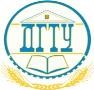 МИНИСТЕРСТВО НАУКИ И ВЫСШЕГО ОБРАЗОВАНИЯ РОССИЙСКОЙ ФЕДЕРАЦИИ ПОЛИТЕХНИЧЕСКИЙ ИНСТИТУТ (ФИЛИАЛ)  ФЕДЕРАЛЬНОГО ГОСУДАРСТВЕННОГО БЮДЖЕТНОГО ОБРАЗОВАТЕЛЬНОГО УЧРЕЖДЕНИЯ ВЫСШЕГО ОБРАЗОВАНИЯ «ДОНСКОЙ ГОСУДАРСТВЕННЫЙ ТЕХНИЧЕСКИЙ УНИВЕРСИТЕТ»  В Г. ТАГАНРОГЕ РОСТОВСКОЙ ОБЛАСТИ ПИ (ФИЛИАЛ) ДГТУ В Г. ТАГАНРОГЕ КАФЕДРА «Гуманитарные и социально-экономические науки» Методические материалы по освоению дисциплины «Теория государства и права» Таганрог  2023 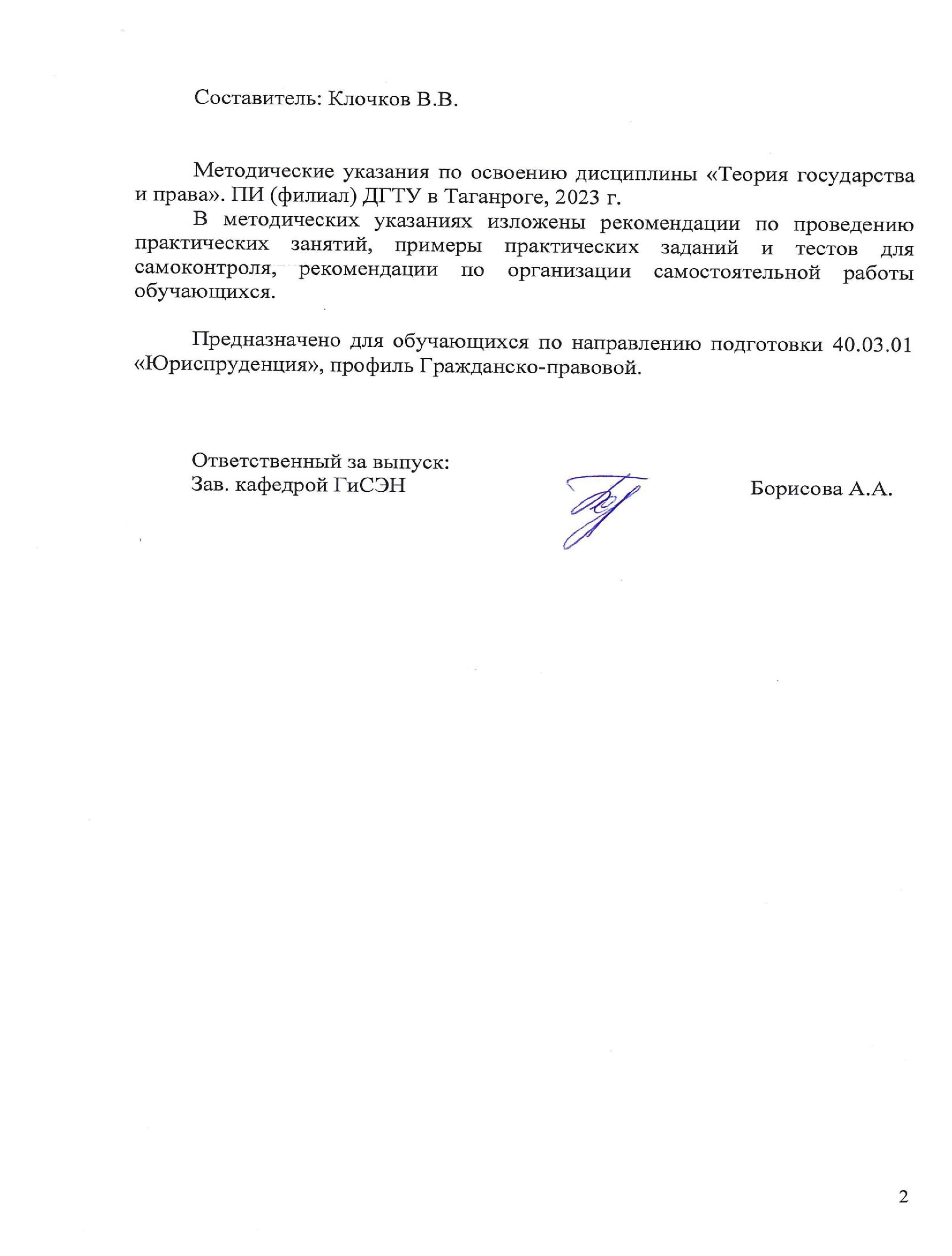 СОДЕРЖАНИЕ ВВЕДЕНИЕ Методические указания по изучению дисциплины «Теория государства и права» разработаны в соответствии с рабочей программой данной дисциплины, входящей в состав документации основной образовательной программы по направлению подготовки 40.03.01 Юриспруденция (программа бакалавриата). Цель настоящих методических указаний состоит в оказании содействия обучающимся в успешном освоении дисциплины «Теория государства и права» в соответствии с общей концепцией основной образовательной программы по направлению подготовки Юриспруденция (программа бакалавриата). Выполнение предусмотренных методическими указаниями заданий по дисциплине «Теория государства и права» позволит обучающимся получить необходимые умения и навыки и на их базе приобрести следующие компетенции:  	 ОПК-1: 	Способен 	анализировать 	основные 	закономерности формирования, функционирования и развития права ОПК-1.3:    Способен повышать уровень своей профессиональной компетентности 1 Методические указания для подготовки к практическим занятиям Практическое занятие − это занятие, проводимое под руководством преподавателя в учебной аудитории, направленное на углубление теоретических знаний и овладение определенными методами самостоятельной работы. В процессе таких занятий вырабатываются практические умения. Перед практическим занятием следует изучить конспект лекций, выложенный в ЭИОС и в электронной библиотеке, рекомендованную преподавателем литературу, обращая внимание на практическое применение теории и на методику решения типовых заданий. На практическом занятии главное − уяснить связь решаемых задач с теоретическими положениями. Логическая связь лекций и практических занятий заключается в том, что информация, полученная на лекции, в процессе самостоятельной работы на практическом занятии осмысливается и перерабатывается, при помощи преподавателя анализируется, после чего прочно усваивается. При выполнении практических заданий обучающиеся имеют возможность пользоваться лекционным материалом, с разрешения преподавателя осуществлять деловое общение с одногруппниками. Практические задания Собеседование Критерии оценивания Комплект практикоориентированных задач В современной юридической науке утвердился взгляд на монархическую форму правления как на некоторую политико-правовую окаменелость, время которой давно прошло. Подберите не менее трех аргументов, подтверждающих и опровергающих данную точку зрения. Парламентарных республик в мире существует гораздо меньше, чем президентских и смешанных (не более 1/15 части всех государств с республиканской формой правления). Предположите, почему? Перечислите достоинства и недостатки парламентарной республики. Приведите не менее трех примеров конкретных жизненных ситуаций, в которых может возникнуть необходимость применения норм права, и, опираясь на нормы соответствующего законодательства, указать круг фактических обстоятельств, которые необходимо будет установить на первой стадии правоприменительной деятельности в каждой из этих ситуаций. Приведите аргументы за и против точки зрения видного российского юриста А.Ф. Черданцева, который писал: «Состояние законности, в первую очередь, определяющим образом зависит от того, насколько пропитан духом законности государственный аппарат, насколько прочна законность именно здесь. От состояния законности в сфере деятельности должностных лиц зависит состояние прав и свобод граждан, их законопослушность». Гражданин Иванов, поссорившись со своим приятелем, решил убить его и, подкараулив его в подъезде, нанес 3 удара ножом, от которых пострадавший скончался. Определите элементы состава преступления. П., О., Ж., решили ограбить магазин. Договорившись с продавцом К.,  чтобы тот оставил открытым окно, они ночью проникли внутрь помещения и вынесли радиоаппаратуру. Определите вид соучастия для каждого из преступников. К какой группе прав и свобод личности относятся: право на жилище, право пользоваться родным языком, неприкосновенность жилища,  право на охрану здоровья и медицинскую помощь?  Обоснованно ли притязание федеральной власти на верховенство правового регулирования в сферах: формирования бюджета города Москвы, установления системы судов в республике Башкортостан, порядка формирования представительных органов в Орловской области? Федеральный конституционный закон «Об охране памятников истории и культуры всемирного значения» был принят двумя третями депутатов Госдумы и одобрен половиной депутатов Совета Федерации, но был отклонен Президентом по причине несоответствия Уголовному кодексу. Определите нарушения в законодательном процессе. Может ли осуществляться регулирование экологических правоотношений актами субъектов Российской Федерации, например Земельным кодексом Республики Карелия? Ответ свой обоснуйте. Действие юридических законов ограничено территорией того государства, в котором они приняты. Так, законы России действуют только на ее территории, а Франции – только на французской. А как быть с кораблями, находящимися в открытом море или у причалов другого государства? Какие законы действуют на кораблях в этих случаях и почему? Кто обязан наблюдать за их исполнением? Свой ответ обоснуйте. Перечислите юридические действия, которые вправе совершать несовершеннолетние в возрасте от 14 до 18 лет (с указанием соблюдения условий).   Как будет называться толкование некоторых положений указа Президента РФ, данное в специальном акте, также исходящем от Президента? Крупнейший немецкий юрист конца ХIХ в. Георг Мейер писал: «Первая и важнейшая задача государства есть обеспечение правовой защиты: как ни разнообразно может сложиться круг деятельности государств, от этой задачи не может уклониться ни один общественный союз, претендующий на обозначение его государством». О какой функции государства идет речь? Согласны ли вы с точкой зрения Г. Мейера? Ответ аргументируйте. Соотнесите форму государственного устройства и ее признак: а) унитарное государство; б) федерация.   1) использование власти центральным правительством без прямого одобрения членами местных органов власти; 2) одноканальная система налогов; 3) наличие двойного гражданства; 4) единая правовая система; 5) наличие политической автономии в отдельных регионах. В работе «О духе законов» Ш.-Л. Монтескье писал: «Для гражданина политическая свобода есть душевное спокойствие, основанное на убеждении в собственной безопасности. Чтобы обладать этой свободой, необходимо такое правление, при котором один гражданин может не бояться другого гражданина».  Как вы считаете, что, по мнению Ш.-Л. Монтескье, дает эту свободу? Свое мнение обоснуйте.  Раскройте содержание существующих в юридической науке подходов к пониманию сущности права и выскажите свое мнение об их достоинствах и недостатках. Правоспособностью в равной мере обладают все граждане. Означает ли это, что объем конкретных субъективных прав каждого гражданина равен объему прав другого гражданина? Свой ответ аргументируйте. По российскому гражданскому праву днем смерти гражданина, объявленного умершим, считается день вступления в законную силу решения суда об объявлении его умершим. Какое название будет иметь данное положение в теории права? Известный российский ученый А.А. Яковлев писал: «Точно так же как правомерное поведение не есть результат правовой информированности, противоправное поведение отнюдь не всегда есть результат правовой безграмотности». Согласны ли вы с этим? Обоснуйте свою точку зрения и подтвердите примерами.  Критерии оценивания решения практикоориентированных задач Примеры практических заданий Примеры практических заданий: Выделите в представленных нормах права их структурные элементы. Расположите названные преподавателем нормативные правовые акты в порядке убывания их юридической силы. Определите по представленным фрагментам конституций зарубежных государств форму государственного устройства. Укажите, в каком случае нормативный правовой акт субъекта Федерации имеет приоритет перед нормативным правовым актом федерального органа государственной власти. Определите по представленным фрагментам конституций зарубежных государств форму правления. Найдите в Конституции России нормы права, подтверждающие демократический характер государственного режима в России. Укажите черты президентской и парламентской республик в российской модели формы правления. Укажите, представителю какой теории сущности права принадлежит следующее высказывание: «Право никогда не может быть выше, чем экономический строй и обусловленное им культурное развитие общества». Перечислите источники официальной публикации федеральных законов, нормативных правовых актов федеральных органов исполнительной власти, нормативных правовых актов Ростовской области, нормативных правовых актов органов местного самоуправления г. Ростова-на-Дону. Укажите, выражением сущности какого подхода к праву является следующее утверждение: «Право— это те нормы, которые складываются и развиваются в самом обществе, государство их не создает, а лишь открывает». Объясните, от чего зависит действие норм права в пространстве. Какие из перечисленных договоров можно отнести к нормативным: соглашение о сотрудничестве между Правительством Свердловской области и администрацией Республики Якутия; договор купли-продажи кондитерской фабрики; договор найма жилого помещения; соглашение о намерениях между банками «А» и «Б»? Укажите в представленном тексте нормативного правового акта императивные и диспозитивные нормы. Укажите в представленном тексте нормативного правового акта обязывающие, запрещающие и управомочивающие нормы. Найдите гипотезу, диспозицию и санкцию в статье 224 УК РФ «Небрежное хранение огнестрельного оружия, создавшее условие для его использования другим лицом, если это повлекло тяжкие последствия, наказывается ограничением свободы на срок до двух лет». Определите по представленным фрагментам конституций зарубежных государств форму государственного режима. Укажите, какие признаки государства присутствуют у субъекта Федерации (например, Ростовской области), а какие – отсутствуют. В п. 5 ст. 7 Закона Российской Федерации «О защите прав потребителей» говорится: «Если установлено, что при соблюдении потребителем установленных правил использования, хранения или транспортировки товара (работы) он причиняет или может причинить вред жизни, здоровью и имуществу потребителя, окружающей среде, изготовитель (исполнитель, продавец) обязан незамедлительно приостановить его производство (реализацию) до устранения причин вреда, а в необходимых случаях принять меры по изъятию его из оборота и отзыву от потребителя». Определите структуру данной нормы права. Приведите примеры действия закона с обратной силой. Объясните, в чем состоят отличия нормативного правового акта и правоприменительного акта. Найдите в тексте Уголовного кодекса Российской Федерации оценочные понятия. Объясните, почему социальные нормы первобытного общества называют мононормами. Опишите состав правонарушения на конкретном примере. Охарактеризуйте структуру правоотношения на конкретном примере. Укажите, представителями какой теории происхождения права являлись Ф. Аквинский и Ж. Маритен. Объясните, чем отличается правовой статус гражданина Российской Федерации от правового статуса иностранного гражданина и лица без гражданства. Приведите примеры из действующего российского законодательства проявления принципа гуманизма юридической ответственности. Укажите основные проблемы строительства правового государства в России. Используйте грамматический, логический, систематический приемы толкования представленного фрагмента нормативного правового акта. Определите принадлежность российской правовой системы к той или иной правовой семье. Обоснуйте свою точку зрения. Назовите 	виды 	нормативных 	правовых 	актов, 	подлежащих регистрации в Министерстве юстиции Российской Федерации. Назовите преимущества нормативного правового акта перед другими источниками права. Тесты для самоконтроля Теория государства и права является юридической наукой, которая входит в состав правосудия и изучает: а) государство; б) право; в) государство и право; г) государственно-правовые явления общества.  Что из указанного не относится к частнонаучным методам теории государства и права: а) логический метод; б) системный метод; в) сравнительный метод; г) статистический метод. С какими общественными науками связана Теория государства и права? а) с историй и философией; б) с социологией и политологией; в) со всеми указанными общественными науками; г) Теория государства и права не связана с общественными науками. Как называется теория возникновения государства, согласно которой государство является естественным результатом процесса эволюции? а) психологическая; б) договорная; в) органическая; г) историко-материалистическая. К основным признакам государства относятся: а) население; б) территория; в) наличие государственной власти; г) все вышеперечисленное. Какие факторы влияют на развитие государства? а) национальный состав населения; б) территория и географическое положение; в) культура; г) все вышеперечисленное. Типология государства это: а) разделение государств на типы; б) определения типа развития государства; в) выявление существенных черт, которые характерны для всех государств данного периода; г) выявление существенных черт, которые характерны только для конкретного государства. По продолжительности действия функции государства делятся на: а) общие и особенные; б) основные и неосновные; в) внешние и внутренние; г) постоянные и временные. По социальной значимости функции государства делятся на: а) общие и особенные; б) основные и неосновные; в) внешние и внутренние; г) постоянные и временные. Укажите две основные формы правления: а) монархия и республика; б) абсолютная и ограниченная монархия; в) президентская и парламентская республика; г)  ограниченная монархия и парламентская республика. Что из указанного является признаком монархии? а) власть передается по наследству или по праву родства; б) пользование властью бессрочное; в) глава государства не несет ответственности за результаты своей деятельности; г) все является признаками. Простое единое государство, которое не имеет в своем составе иных государственных образований, называется: а) простое государство; б) унитарное государство; в) централизованное государство; г) монархия. Как называется сложное государство, возникшее в результате объединения государств и государственных образований, обладающих относительной политической самостоятельностью? а) федерация; б) конфедерация; в) унитарные государство; г) республика. По каким основаниям осуществляется классификация органов государства: а) по алфавиту; б) по юридической силе; в) по принципу разделения властей; г) классификация органов государства не осуществляется. Чем право отличается от других социальных норм: а) названием; б) понятием; в) признаками; г) принципами. Что из указанного не является признаком права? а) общеобязательность; б) формальная определенность; в) многократность применения; г) все относится к признакам. Наиболее существенные направления воздействия права на общественные отношения называются: а) функции; б) признаки; в) принципы; г) задачи. Что из перечисленного относится к отраслевым принципам права? а) федерализм; б) равенство всех форм собственности; в) равенство граждан перед законом; г) законность. Нормативно-правовые акты делятся на: а) законы и подзаконные акты; б) законы и кодексы; в) законы и указы; г) законы и постановления. Распространение действия нормативного акта на общественные отношения, которые возникли до его вступления в силу, называется: а) прямая сила; б) обратная сила; в) внешняя сила; г) внутренняя сила. Нормативный 	акт, 	принятый 	в 	особом 	порядке 	органом законодательной 	власти 	или 	референдумом, 	обладающий 	высшей юридической силой и регулирующий общественные отношения, называется: а) конституция; б) закон; в) нормативно-правовой акт; г) подзаконный акт. В чем заключается принцип действия нормативно-правого акта в пространстве? 	а) 	нормативно-правой 	акт 	действует 	только 	на 	определенной территории; б) действие нормативно-правового акта зависит от территории; 	в) 	пределы 	действия 	нормативно-правового 	акта 	определяются территорией, на которую распространяются его предписания; г) все ответы неправильные. По какому критерию производится разделение юридических норм на конституционные, гражданские, уголовные, административные и пр.? а) в зависимости от правового регулирования; б) в зависимости от метода правового регулирования; в) в зависимости от времени действия; г) в зависимости от сферы действия. По какому критерию производится разделение юридических норм на постоянные и временные.? а) в зависимости от правового регулирования; б) в зависимости от метода правового регулирования; в) в зависимости от времени действия; г) в зависимости от сферы действия. В зависимости от предмета и метода правового регулирования отрасли права делятся: а) на базовые и производные; б) на производные и специальные; в) на базовые и процессуальные; г) на базовые, производные и процессуальные. К какой группе отраслей права относится Конституционное право? а) к основным отраслям; б) к базовым отраслям; в) к производным отраслям; г) к процессуальным отраслям.   В зависимости от степени определенности правоотношения могут быть разделены: а) на регулятивные и охранительные; б) на простые и сложные; в) на кратковременные и долговременные; г) на относительные и абсолютные. Мера возможного поведения субъекта правоотношения называется: а) право; б) субъективное право; в) обязанность; г) юридическая обязанность. Как называется форма реализации норм, содержащих запреты? а) использование; б) исполнение; в) соблюдение; г) применение. Способность правонарушения причинять вред общественным отношениям называется: а) общественная опасность; б) противоправность; в) виновность; г) наказуемость. Как называется признак правонарушения, в соответствии с которым правонарушение должно быть запрещено законом или другим нормативноправовым актом? а) общественная опасность; б) противоправность; в) виновность; г) наказуемость. Критерии оценивания результатов выполнения тестовых заданий 2 Методические рекомендации по организации самостоятельной работы Самостоятельная работа выполняется в рамках дисциплины под руководством преподавателя, как в аудиторное, так и внеаудиторное время. Самостоятельная работа направлена на формирование умений и навыков практического решения задач, на развитие логического мышления, творческой активности, исследовательского подхода в освоении учебного материала, развития познавательных способностей. Контроль самостоятельной работы обучающихся:  темы письменных работ Темы докладов: Теория государства и права как гуманитарная наука. Особенности предмета государства и права.  Методология теории государства и права.  Соотношение государства и права.  Проблемы плюрализма в понимании государства.  Право как нормативная основа осуществления государственной власти.  Функции государства.  Функции права.  Формы государственного устройства.  Политика и право.  Право и мораль.  Способы толкования договора.  Нормы права как особая разновидность социальных норм.  Структура норм права.  Естественное и позитивное право.  Пробелы в праве.  Юридическая ответственность.  Законность и дисциплина.  Система права и правовая система общества.  Интерес в праве. Соотношение силы и справедливости в праве Соотношение указа и закона. Право и произвол. Методы исследования общей теории государства и права. Правовое сознание юристов современной России. Проблемы применения права в современной России. Юридические коллизии. Соотношение российского и международного права. Основные современные концепции понимания права. Роль государства и права в политической системе общества, в общественной жизни. Гарантии законности и проблема их обеспечения. Основные принципы законности и проблемы их реализации. Соотношение социальной и юридической справедливости. Юридическая ответственность и справедливость.  Соотношение силы и социальной справедливости в праве. Аксиомы правового сознания. Критерии оценивания доклада Перечень тем для проведения дискуссии  Место и роль теории государства и права в системе других наук. Предмет и методология теории государства и права. Методология в познании государства и права. Возникновение государства как объективный исторический процесс. Социальные нормы первобытного общества. Основные формы возникновения государства. Возникновение Российского государства. Возникновение права. Основные концепции происхождения и сущности государства. 10.Современные понятия государства. 11.Государство: сущность и принципы организации. 12.Типология государства. 13.Гражданское общество: политико-юридический аспект. 14.Социалистический тип государства: модель и действительность. 15.Правовое государство: история идей и современность. 16.Государство, личность, общество. 17.Формирование правового государства в современной России: теория практика, перспективы. 18.Государство и принуждение. 19.Соотношение государства, права и экономика. 20.Государственная власть, ее свойства и формы осуществления. 21.Политический (государственный) режим как содержательно-динамическая сторона и выражение государственной власти. 22.Функции и обеспечивающая их структурная организация государства. 23.Эволюция функций Российского государства. 24.Разделение властей в государственном механизме. 25.Формы политико-территориального (государственного) устройства. 26.Аппарат государственной власти и его структура. 27.Политико-правовой режим в современной России. 28.Государство и церковь. 29.Механизм реализации функций государства. 30.Формы правления. 31.Правовой статус и фактическое положение человека. 32.Бюрократия и государство. 33.Правоохранительные органы в системе государственного механизма. 34.Теоретические вопросы российской государственности. 35.Государство, право, демократия. 36.Личность и право. 37.Человек и государство. 38.Понимание права в мировой и отечественной юриспруденции. 39.Естественное право: основные характеристики. 40.Сущность, понятие и ценность права. 41.Принципы права. 42.Функции права. 43.Типология права. 44.Классовое и общесоциальное в праве. 45.Правовая система общества. 46.Право в системе социального регулирования. 47.Проблема соотношения права и морали. 48.Правовое воздействие и правовое регулирование общественных отношений. 49.Механизм правового регулирования. 50.Реализация права. 51.Применение права. 52.Правовые средства. 53.Формы (источники) права. 54.Система нормативных правовых актов в России. 55.Закон в системе нормативных актов. 56.Правовые акты субъектов Российской Федерации. 57.Ведомственные правовые акты. 58.Правовой прецедент. 59.Международно-правовые акты как источник права. 60.Пределы действия нормативных правовых актов и иных источников права. 61.Коллизии в праве и способы их разрешения. 62.Норма права как основная категория доктрины и догмы права. 63.Системность, специализация и структура правовых норм. 64.Система права. 65.Система законодательства Российского государства. 66.Систематизация нормативных правовых актов. 67.Использование компьютерных технологий для учета и распространения правовой информации.  68.Юридические документы и юридическая техника. 69.Юридические конструкции, правовые презумпции, правовые фикции, правовые символы  как элементы юридической техники. 70.Законотворчество в Российской Федерации. 71.Правотворческий (законодательный) процесс и его этапы. 72.Юридическая практика как разновидность социальной практики. 73.Правовые отношения как разновидность общественных отношений. 74.Юридические факты в механизме правового регулирования. 75.Субъекты права. 76.Правоприменительный акт как разновидность правового акта. 77.Правосознание как форма общественного сознания. 78.Правовая культура. 79.Правовой нигилизм и пути его преодоления. 80.Правовое воспитание и правовое обучение. 81.Законность как специфический элемент механизма правового регулирования. 82.Основные пути укрепления законности, правопорядка и дисциплины в обществе. 83.Поведение людей и право. 84.Понятие и признаки правонарушения. 85.Юридическая ответственность и правовые санкции. 86.Стадии юридической ответственности. 87.Пробелы в праве и пути их восполнения. 88.Правовые системы современности. 89.Мусульманская правовая система. 90.Российская правовая система. Критерии оценивания дискуссии 3. Методические указания к выполнению рефератов Реферат – самостоятельная письменная аналитическая работа, выполняемая на основе преобразования документальной информации, раскрывающая суть изучаемой темы; представляет собой краткое изложение содержания результатов изучения научной проблемы важного экономического, социально-культурного, политического значения. Реферат отражает различные точки зрения на исследуемый вопрос, в том числе точку зрения самого автора. Основываясь на результатах выполнения реферата, обучающийся может выступить с докладом на практических занятиях в группе, на заседании студенческого научного кружка, на студенческой научно-практической конференции, опубликовать научную статью. Изложенное понимание реферата как целостного авторского текста определяет критерии его оценки: актуальность темы исследования, новизна текста; обоснованность выбора источников информации; степень раскрытия сущности вопроса; полнота и глубина знаний по теме; умение обобщать, делать выводы, сопоставлять различные точки зрения по одному вопросу (проблеме); соблюдение требований к оформлению. Эссе/доклад - средство, позволяющее оценить умение обучающегося письменно излагать суть поставленной проблемы, самостоятельно проводить анализ этой проблемы с использованием концепций и аналитического инструментария соответствующей дисциплины, делать выводы, обобщающие авторскую позицию по поставленной проблеме. Дискуссия - средство проверки умений применять полученные знания для решения задач определенного типа по теме или разделу. Проведению дискуссии предшествует большая самостоятельная работа студентов, выражающаяся в изучении нормативной и специальной литературы, знакомстве с материалами судебной практики. Подготовительная работа позволяет выработать у студентов навыки оценки правовой информации через призму конституционных ценностей и положений. На втором этапе – аудиторном занятии – идет публичное обсуждение дискуссионных вопросов. Тематическая дискуссия как интерактивная форма обучения предполагает проведение научных дебатов. Хорошо проведенная тематическая дискуссия имеет большую обучающую и воспитательную ценность. Проводимые тематические дискуссии воспитывают навыки публичного выступления, развиваются способности логически верно, аргументированно и ясно строить свою речь, публично представлять собственные и научные результаты. В рамках изучения дисциплины «Теория государства и права» предусматривается так же решение практикоориентированных задач. Процесс подготовки к выполнению практикоориентированных задач можно условно разделить на следующие этапы: а) изучение содержания задачи (нельзя решить задачу, не уяснив ее содержание – это даст возможность правильно квалифицировать вид административных правоотношений); б) подбор нормативных источников, относящихся к содержанию полученного задания; в) изучение основной и дополнительной литературы (например, комментариев Федеральных законов); г) изучение материалов судебной практики; 	е) 	аналитический 	разбор 	ситуативной 	задачи 	через 	призму действующего законодательства и сложившейся судебной практики; ж) определение собственной позиции, формулировка аргументов; з) оформление ответа; и) представление ответа на ситуативную задачу. Контрольные вопросы - средство проверки умений применять полученные знания для решения задач определенного типа по теме или разделу Индивидуальные задания творческого уровня позволяют оценивать и диагностировать умения, интегрировать знания различных областей, аргументировать собственную точку зрения. 4. Перечень вопросов для проведения промежуточной аттестации: Перечень вопросов для подготовки к зачету: Теория государства и права как наука и учебная дисциплина. Предмет и объект теории государства и права. Методология и функции теории государства и права.  Место и роль теории государства и права в системе юридических и общественных наук. Общая характеристика теорий происхождения государства. Общая характеристика теорий происхождения права.   Типология государства: понятие, критерии, подходы. Основные типы государства. Первобытное общество: власть и социальные регуляторы. «Неолитическая революция». Юридическая природа государства. Государство как важнейший институт общества: понятие и  признаки. Государство в политической системе общества. Сущность государства.  Понятие функций государства. Эволюция функций государства и факторы воздействия на них.  Классификация функций государства. Формы осуществления функций государства. Понятие формы государства и ее общая характеристика. Форма правления: понятие, виды. Нетипичные формы правления. Форма государственного устройства. Политический (государственно-правовой) режим. Механизм государства: понятие и структура. Понятие и основные признаки государственного органа. Виды государственных органов.  Принципы организации и деятельности органов российского  государства. Система органов государственной власти России.  Теория правового государства. Признаки правового государства. Роль государства в обеспечении прав и свобод человека и гражданина. Понятие, сущность и основные признаки права. Принципы и функции права. Понятие и виды социальных норм. Соотношение права с другими социальными нормами. Понятие, структура и виды правовых норм. Понятие и виды форм (источников) права. Действие нормативных правовых актов. Перечень вопросов для подготовки к экзамену: Теория государства и права как наука и учебная дисциплина. Предмет и объект теории государства и права. Методология и функции теории государства и права.  Место и роль теории государства и права в системе юридических и общественных наук. Общая характеристика теорий происхождения государства. Общая характеристика теорий происхождения права.   Типология государства: понятие, критерии, подходы. Основные типы государства. Первобытное 	общество: 	власть 	и 	социальные 	регуляторы. «Неолитическая революция». Юридическая природа государства. Государство как важнейший институт общества: понятие и  признаки. Государство в политической системе общества. Сущность государства.  Понятие функций государства. Эволюция функций государства и   факторы воздействия на них.  Классификация функций государства. Формы осуществления функций государства. Понятие формы государства и ее общая характеристика. Форма правления: понятие, виды. Нетипичные формы правления. Форма государственного устройства. Политический (государственно-правовой) режим. Механизм государства: понятие и структура. Понятие и основные признаки государственного органа. Виды государственных органов.  Принципы организации и деятельности органов российского  государства. Система органов государственной власти России.  Теория правового государства. Признаки правового государства. Роль государства в обеспечении прав и свобод человека и гражданина. Понятие, сущность и основные признаки права. Принципы и функции права. Понятие и виды социальных норм. Соотношение права с другими социальными нормами. Понятие, структура и виды правовых норм. Понятие и виды форм (источников) права. Нормативный правовой акт: понятие и виды. Систематизация нормативных актов: понятие и виды. Действие нормативных правовых актов. Правоотношение: понятие и признаки. Состав правоотношения. Система права: понятие и элементы.  Российская система права: общая характеристика. Правовая система: понятие и структура. Самобытность российской правовой системы. Виды основных правовых систем современности: общая характеристика. Правотворчество: понятие, виды, субъекты. Принципы правотворческой деятельности. Реализация права: понятие и формы. Толкование норм права: понятие, виды. Особенности применения норм права. Пробелы позитивного права: понятие, установление и устранение. Правонарушение: понятие, признаки, виды. Юридическая ответственность: понятие, признаки, принципы. Правосознание: понятие, структура, функции, виды. Деформация правосознания. Правовая культура: понятие, структура, виды. Правовое воспитание: понятие и принципы. Формы и средства правового воспитания.   Правовой статус личности: понятие, структура, виды. Понятие прав и свобод человека и гражданина, их система. Правовое государство: понятие и принципы.  Гражданское общество: понятие, структура. Законность как правовая категория: понятие, сущность, принципы и требования. Гарантии законности: понятие, виды. Соотношение законности и правопорядка. Особенности государственного и правового развития России. Государство и право в решении проблемы международного общения. Для сдачи экзамена обучающийся выбирает случайным образом экзаменационный билет, включающий два вопроса из перечня, на подготовку отводится время не более 40 мин.   Методика формирования оценки и критерии оценивания. Оценки «отлично» (91 - 100 %) заслуживает обучающийся, обнаруживший всестороннее, систематическое и глубокое знание учебнопрограммного материала, умение свободно выполнять задания, предусмотренные программой, усвоивший основную и знакомый с дополнительной литературой, рекомендованной программой, проявивший творческие способности в понимании, изложении и использовании учебнопрограммного материала.  Оценки «хорошо» (76 – 90 %) заслуживает обучающийся,  обнаруживший полное знание учебно-программного материала, успешно выполняющий предусмотренные в программе задания, усвоивший основную литературу, рекомендованную в программе, показавший систематический характер знаний по дисциплине и способный к их самостоятельному пополнению и обновлению в ходе дальнейшей учебной работы и профессиональной деятельности.  Оценки «удовлетворительно» (61 – 75 %)  заслуживает обучающийся, обнаруживший знания основного учебно-программного материала в объеме, необходимом для дальнейшей учебы и предстоящей работы по специальности, справляющийся с выполнением заданий, предусмотренных программой, знакомый с основной литературой, рекомендованной программой, однако допустивший погрешности в ответе и при выполнении практических заданий. Оценка «неудовлетворительно» (60 %  и менее)  выставляется обучающемуся, обнаружившему пробелы в знаниях основного учебнопрограммного материала, допустившему принципиальные ошибки в выполнении предусмотренных программой заданий. Для 	определения 	фактических 	оценок 	каждого 	показателя выставляются следующие баллы 5. Рекомендуемая литература № п/п № темы Перечень вопросов оценочных материалов 1 2 3 1 Природа государства и права, основные закономерности возникновения, функционирован ия и развития государства и права, исторические типы государства и права Характеристика первобытного общества: структура, институты власти, социальные нормы. Природа государства и права. Основные закономерности возникновения государства и права. Характеристика архаического права. Учения западноевропейских мыслителей XVIII – XIX веков о происхождении государства и права. Проблема происхождения древнерусского государства: Русские юристы XIX века о возникновении славянских государств. Современные антропологические теории происхождения государства и права. Исторические типы государства и права 2 Сущность и признаки государства Причины многообразных подходов определения государства. Понятие «государство» в истории политической и правовой мысли: с древнейших времен до наших дней. Сущность государства. Соотношение общечеловеческого, классового, религиозного и национального аспектов в сущности государства. Характеристика классических признаков государства (народ, власть, территория). Основные признаки государства, отличающие его от других организаций и учреждений современного общества. Основные современные теории государства. 3 Форма государства 1.Дайте определение формы государства. 2.Какие характеристики включает в себя понятие формы государства . 3.Что подразумевается под формой государственного правления? 4.Какие формы государственного правления существуют? 4 Механизм и функции государства Соотношения государственной и политической власти. Структура государственной власти. Легитимность и легитимация государственной власти. Механизм государства: понятие, принципы организации и деятельности.  Функции государства: понятие, критерии классификации, виды. Тенденция развития государственной власти и государственного управления в современной России. 5 Сущность, признаки и функции права Основные современные подходы к определению понятия «право». Понятие «право» в истории политических и правовых учений. Роль экономики в генезисе права. Соотношение права с экономикой и политикой. Исторические типы права. Право и религия. Сущность права. Общечеловеческий, классовый, религиозный и национальный аспекты в сущности права. Соотношение права и закона. Тенденции и перспективы развития права. Проблемы ценности права. 6 Источники и формы права Понятие «источник права» и «форма права». Виды источников права (в материальном, идеологическом и формально-юридическом смыслах). Основание формы права в современных государствах (правовой обычай, юридический прецедент, нормативно-правовой договор, нормативно-правовой акт и др.). Источники и формы современного российского права. Особенности структуры отдельных видов нормативно-правовых актов. Роль нормативно-правовых актов в государственном и муниципальном управлении. Соотношение Указа Президента РФ и федеральных законов РФ. 7 Система права Понятие и структура системы права. Структура нормы права. Структура правовых институтов. Основания деления права на отрасли и институты. Объективные и субъективные предпосылки формирования правовых институтов в современных условиях. Система российского права и международное право. 8 Правовые системы народов мира Понятие правовой системы. Характеристика структурных элементов правовой системы. Соотношение правовой системы и системы права. Правовые семьи народов мира: понятие, структура, виды. Российская правовая система. Перспективы развития российской правовой системы. 10 Правонарушение и юридическая ответственность Правомерное поведение и правонарушения (понятие, признаки, виды). Юридический состав правонарушения. Классификация правонарушений. Причины правонарушений и пути борьбы с ними. Юридическая ответственность: понятие и виды. Основания освобождения от юридической ответственности и наказания. Презумпция невиновности. 11 Толкование права Понятие толкования права. Объект и предмет толкования права. Теория толкования законов и ее значение. Задачи и виды толкования права. Стадии толкования права. Способы толкования права. Устранение неясностей и разрешение коллизий. Восполнение пробелов в праве. 12 Реализация права Реализация права: понятие, субъекты, виды. Соотношение юридической деятельности и реализации права.  Основные стадии применения юридических норм. Юридический процесс: понятие и структура. Аналогия закона и аналогия права в процессе применения права. Правоприменительные акты: понятие, виды, структура.  13 Особенности государственног о и правового развития России Понятие государственно - правового прогнозирования Проблемы современных государств – сохранение суверенитета Тенденции развития права Тенденции развития российской правовой системы. 14 Роль государства и права в политической системе общества, в общественной жизни. Государство в политической системе общества.  Проблема совершенствования государства и права. Теория социалистического государства и коммунистического общества. Анархистский социальный идеал. Теория правового государства: становление, основные идеи, предпосылки. Технократическая теория государства. Евразийская теория государства. Социальное государство. Форма Российского государства. Перспектива развития формы Российского государства. Правовая политика и правовая система России. Истоки правового нигилизма и возможность его профилактики. Правовой идеализм и пути его преодоления. Критерии оценивания Баллы Демонстрирует полное понимание обсуждаемой проблемы, высказывает собственное суждение по вопросу, аргументировано отвечает на вопросы, соблюдает регламент выступления 5 Принимает участие в обсуждении, однако собственного мнения по вопросу не высказывает, либо высказывает мнение, не отличающееся от мнения других докладчиков 3 Не принимает участия в обсуждении 0 Критерии баллы правильная 	решение 	задачи, 	полная аргументация 5 баллов правильная оценка задачи, незначительные ошибки в аргументации 4 балла в 	целом 	правильная 	оценка 	задачи, затруднение в аргументации 3 балла неверное решение задачи 0 Критерии оценивания Баллы правильно выполнено 84-100% заданий 5 правильно выполнено 66-83 % заданий 4 правильно выполнено 50-65 % заданий 3 правильно выполнено менее 50 % заданий 0 Критерии оценивания Баллы выполнены все требования к написанию научной работы: обозначена проблема и обоснована её актуальность, сделан краткий анализ различных точек зрения на рассматриваемую проблему и логично изложена собственная позиция, сформулированы выводы, тема раскрыта полностью, выдержан объём, соблюдены требования к внешнему оформлению 5 основные требования к научной работе выполнены, но при этом допущены недочёты, в частности, имеются неточности в изложении материала; отсутствует логическая последовательность в суждениях; не выдержан объём; имеются упущения в оформлении 3 тема не раскрыта, обнаруживается существенное непонимание проблемы 0 Критерии оценивания Баллы Демонстрирует полное понимание обсуждаемой проблемы, высказывает собственное суждение по вопросу, аргументировано отвечает на вопросы, соблюдает регламент выступления 5 Принимает участие в обсуждении, однако собственного мнения по вопросу не высказывает, либо высказывает мнение, не отличающееся от мнения других докладчиков 3 Не принимает участия в обсуждении 0 1 Посещение занятий  до 10 баллов 2 Контроль знаний до 70 баллов 2 Ответ на 3 вопроса от 50 до 70 баллов 2 Полный правильный ответ от 60 до 70 баллов 2 Неполный правильный ответ от 50 до 60 баллов 2 Ответ, содержащий неточности, ошибки 50 баллов 2 Ответ на 2 вопроса от 20 до 50 баллов 2 Полный правильный ответ от 40 до 50 баллов 2 Неполный правильный ответ от 20 до 40 баллов 2 Ответ, содержащий неточности, ошибки 20 баллов 2 Ответ на 1 вопрос от 0 до 20 баллов 2 Полный правильный ответ от 10 до 20 баллов 2 Неполный правильный ответ от 0 до 10 баллов 2 Ответ, содержащий неточности, ошибки 0 баллов 3 Выполнение заданий по дисциплине  от 0 до 20 баллов 4 Устные ответы на практических занятиях от 0 до 5 баллов 4 Решение практических заданий от 0 до 5 баллов 4 Выполнение письменных заданий от 0 до 5 баллов Выполнение дополнительных заданий (реферат, доклад, публикация статьи)  от 0 до 20 баллов (дополнительно) 5.1. Рекомендуемая литература 5.1. Рекомендуемая литература 5.1.1. Основная литература 5.1.1. Основная литература Авторы, составители Заглавие Издательство, год Количество Л1.1 Федоренко С. А. Теория государства и права: Методические указания по выполнению курсовой работы для обучающихся по направлению подготовки бакалавриата «Юриспруденция» http://www.iprbookshop.ru/78044.html Краснодар, Саратов: Южный институт менеджмента, Ай Пи Эр Медиа, 2018 ЭБС Л1.2 Соловьев А. Ю. Теория государства и права: Учебное пособие http://www.iprbookshop.ru/78627.html Тула: Институт законоведения и управления ВПА, 2018 ЭБС Л1.3 Рассолов М.М., Гандалоев Р.Б., Дикажев М.М., Клименко А.И., Мазуров И.И., Мецгер А.А., Эриашвили Н.Д. ТЕОРИЯ ГОСУДАРСТВА И ПРАВА: УЧЕБНИК https://www.iprbookshop.ru/109219.html? replacement=1 ЮНИТИ-ДАНА, 2021 ЭБС 5.1.2. Дополнительная литература 5.1.2. Дополнительная литература Авторы, составители Заглавие Издательство, год Количество Л2.1 Рассолов М. М. Теория государства и права: Учебник для студентов вузов, обучающихся по направлению подготовки «Юриспруденция» https://www.iprbookshop.ru/109219.html? replacement=1 Москва: ЮНИТИДАНА, 2021 ЭБС Л2.2 Долгих Ф. И. Теория государства и права: учебник https://e.lanbook.com/book/299936 Московский финансово- промышленный университет «Синергия», 2023 ЭБС Л2.3 Осипов М.Ю. ТЕОРИЯ ГОСУДАРСТВА И ПРАВА: учебник https://www.iprbookshop.ru/105665.html Ай Пи Ар Медиа, 2021 ЭБС 5.1.3. Методические разработки 5.1.3. Методические разработки Авторы, составители Заглавие Издательство, год Количество Л3.1 Сапожникова,А.Г. Руководство для преподавателей по организации и планированию различных видов занятий и самостоятельной работы обучающихся Донского государственного технического университета : методические указания https://ntb.donstu.ru/content/rukovodstvo-dlya- prepodavateley-po-organizacii-i-planirovaniyu Ростов-на-Дону,ДГТУ, 2018 ЭБС 